ΣΥΛΛΟΓΟΣ ΕΚΠΑΙΔΕΥΤΙΚΩΝ ΠΡΩΤΟΒΑΘΜΙΑΣ ΕΚΠΑΙΔΕΥΣΗΣ ΧΑΙΔΑΡΙΟΥ    (Δ/νση: Κολοκοτρώνη 38,  Χαϊδάρι 12461- Πληροφορίες: Τσουκάλης Δημήτριος 2105821686, 6934197300, email: syllogos.pe.chaidari@gmail.com)                                                                                      Χαϊδάρι 8-2-2014ΕΚΔΗΛΩΣΗ-ΣΥΖΗΤΗΣΗΑντιρατσιστική ΕκπαίδευσηΒασικές ΑρχέςΠέμπτη 13 –2-2014 και ώρα 19.00 Στην αίθουσα εκδηλώσεων του 14ου Δ.Σ. Χαϊδαρίου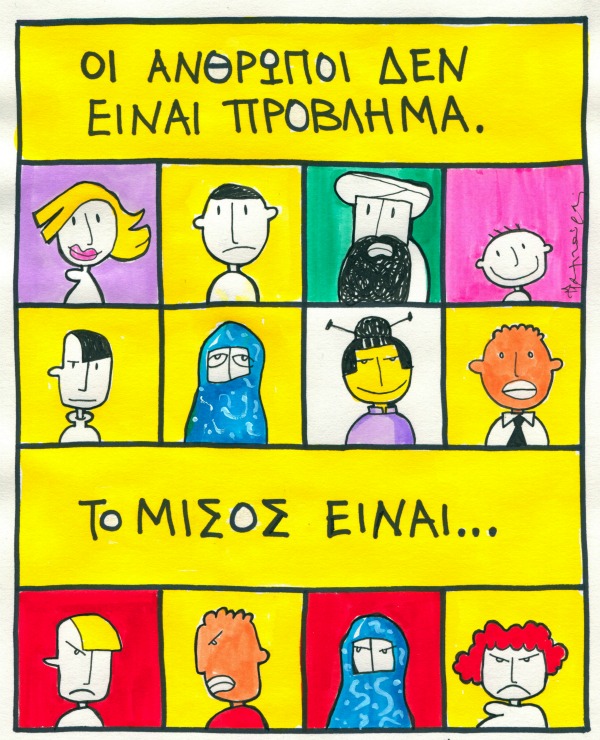 Ομιλητής: Βασίλης ΠανταζήςΕπίκουρος ΚαθηγητήςΠ.Τ.Π.Ε. Πανεπιστημίου Θεσσαλίας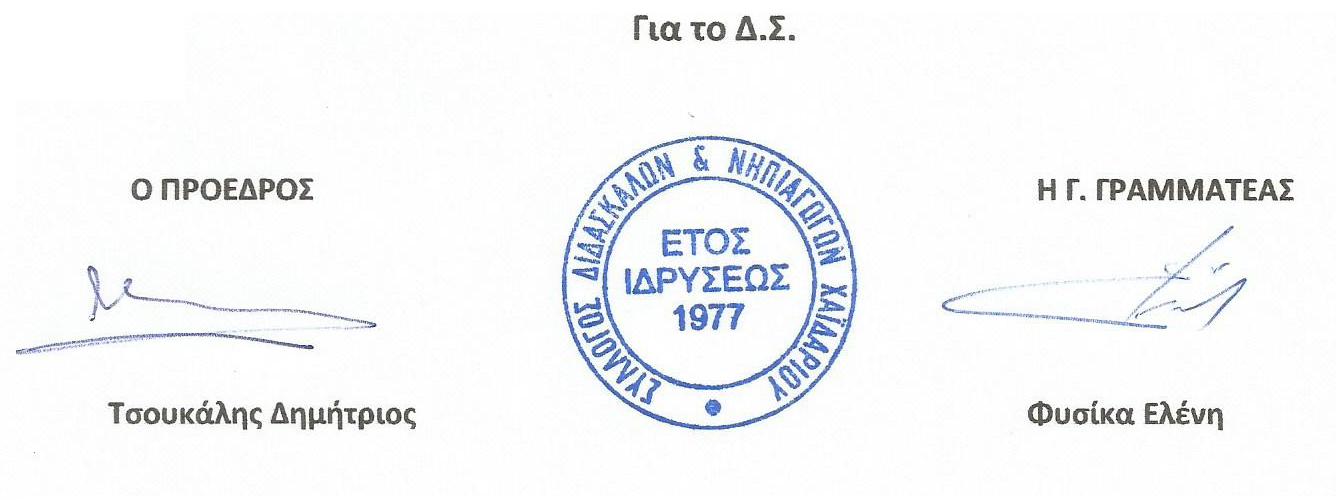 